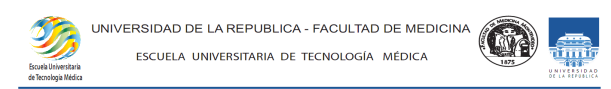 PROGRAMA DE CURSO  PLANIFICACIÓN 2024 1- UBICACIÓN CURRICULAR Y PREVIATURAS  Esta asignatura corresponde al cuarto año de la carrera, es semestral. Las previaturas son las siguientes: Ser tecnólogo en Registros Médicos 2- EQUIPO DOCENTE A CARGO Y ÁREAS ACADÉMICAS INVOLUCRADAS  Los docentes involucrados en el desarrollo del curso es:  -Prof. Agda. Lic. Saadia Zawadzki -Prof. Adj.Lic. Jorge Sandes 3-FUNDAMENTACIÓN Y OBJETIVOS GENERALES: Desarrollar habilidades y competencias para planificar, organizar y dirigir una Unidad de  Registros Médicos en cualquier tipo de institución, así́como realizar y/o colaborar en investigaciones en el equipo de salud en cualquier área de asistencia. ➢ El estudiante debe ser capaz de aplicar los conocimientos adquiridos durante la carrera  resolviendo problemas en entornos nuevos o poco conocidos, dentro de contextos más amplios o disciplinares contribuyendo a la gestión institucional.   ➢ Poseer y comprender conocimientos que aporten una base u oportunidad de ser                                 originales en el desarrollo y/o aplicación de ideas, en un contexto de investigación. 4- METODOLOGÍAS DE ENSEÑANZA Del Docente: Los contenidos conceptuales serán abordados con un enfoque temático siguiendo una  secuencia planificada.  Estos contenidos serán articulados con observaciones, análisis e intercambios reflexivos  basados en el estudio de casos.  Del Estudiante: Discusión de análisis de casos Taller Actividades domiciliarias Propuestas de mejora en un área de Registros Asistenciales  5- CONTENIDOS TEMÁTICOS  Módulo 1: Habilidades Gerenciales para la Toma de decisiones. Módulo 2: Evaluación de éxitos con medidas de calidad.  Módulo 3: Gestión administrativa, económica y financiera.  Módulo 4:Contexto Tecnológico- Salud Digital Módulo 5: Gestión de la información en el ecosistema salud. 6- CARGA HORARIA  2 Clases semanales virtual y/o presencial 4 horas  + Actividades domiciliarias y trabajos de campo. Carga horaria total: 160 horas  7- FORMAS DE EVALUACIÓN GANANCIA Y APROBACIÓN DEL CURSO  Mínimo de Asistencia: 80 % de clases dictadas Realización de dos parciales con un mínimo de aprobación del 60% c/u.  De no alcanzar este porcentaje en alguno de ellos el estudiante deberá automáticamente rendir examen final. 8- ORGANIZACIÓN DEL CURSO  Calendario  Fecha de inicio: 11/3/2024Fecha de finalización:  29/6/2024Organización general  Lunes de 19:30 a 21:30 hsJueves de 18:00 a 20:00 hs 9- BIBLIOGRAFÍA RECOMENDADA (*) • CARNICERO J, FERNANDEZ A. Coordinadores. Manual de salud electrónica para   directivos de servicios y sistemas de salud. [Internet]. 2012. Disponible en:   http://repositorio.cepal.org/bitstream/handle/11362/3023/S2012060_es.pdf?sequence=1   [consulta 30 enero 2017].  • Génova M, De Andrea , M. Parada, J. Gestión de Proyectos en Salud . Primera edición  2018 Departamento de Informática en Salud, Hospital Italiano de Buenos Aires. • INDARTE, S, ZAWADZKI, S, RIBERO, G. Temas de Gestión Clínica. Montevideo:   Dedos; 2012.  • KETZOIAN C. Coordinador. Estadística Médica. Conceptos y aplicaciones al inicio de la   formación médica. Montevideo: Oficina del Libro FEFMUR. 2004.  • MALAGÓN-LONDOÑO G, GALÁN MORERA R, PONTÓN LAVERDE G.   Administración Hospitalaria. 3a. ed. Bogotá: Panamericana; 2008.  • MISA A. Bioestadística Básica e Introducción a la Metodología de la Investigación.   Manual para la aplicación práctica. Montevideo: Bibliomédica ediciones. 2015.  • Organización Panamericana de la Salud. La transformación de la gestión de hospitales  en América Latina y el Caribe. Washington DC: OPS; 2001. 2012.  • Stephen Robbins, Comportamiento Organizacional, 17ª edición, Pearson México 2017. • VILLAR H y colaboradores. Gestión de Servicios de Salud. Montevideo: Zona Editorial.•Nusssabaumer Knaflic, C. Storytelling with data: A Data Visualization Guide For Busi, Editorial Wiley.2015.Disponible en: https://www.asrepayesh.com/assets/asrepayesh.com/repo/file/storytelling-with-data-cole-nussbaumer-knaflic.pdf •Martin, James & Odell, James: “Análisis y Diseño de Sistemas de Información”. McGraw Hill. México, 1992.(*) La bibliografía está sujeta a cambios, pudiendo ser modificada y ampliada con un criterio  acorde a la dinámica planteada y al acompañamiento del proceso de enseñanza y aprendizaje  del estudiante. 